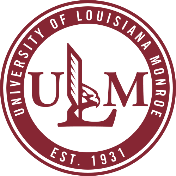 Involvement StolesInvolvement stoles may be purchased through Eventbrite and picked up at the Bayou Pointe Scheduling Office prior to graduation (dates will be published each semester).  Pickup will also be available prior to lining up on graduation day.   The recognition of individuals via these adornments must be based on exceptional student involvement, such as in a Recognized Student Organization, ULM Athletics team, or specially approved ULM department groups (like R.A.s and Peer Leaders). Click here to purchase your stole: https://secure.touchnet.com/C21151_ustores/web/product_detail.jsp?PRODUCTID=454Confirmation and specific pick-up times will be sent via email once the order is received.  Greek OrganizationsStoles for Greek organizations must follow a similar process. The president of each Greek organization must submit a Wingspan Form including a list of graduating seniors along with an attachment of the Greek stole that will be purchased by their organization/members.  Click here to register your stole: https://wingspan.ulm.edu/submitter/form/start/483182Honor Cords Honorary cords are approved through the ULM graduation committee and handled by each honorary group individually. For questions regarding involvement stoles, please contact Chris Williams at jwilliams@ulm.edu.  For questions regarding honor cords, please contact The Commencement Committee at commencement@ulm.edu. 